Уважаемые руководители!Сообщаем Вам о смене поставщика сжиженного углеводородного газа (СУГ) на территории Ярославской области.Имущественный комплекс СУГ, принадлежащий АО «Газпром газораспределение Ярославль», на настоящий момент продан 
ООО «Владимир Газэнергосеть», который в свою очередь передал 
в аренду ООО «ЮТА-АвтоГаз». ООО «ЮТА-АвтоГаз» планирует осуществлять реализацию на территории Ярославской области СУГ населению для бытовых нужд, в качестве газомоторного топлива, а так же в промышленных целях с 01.01.2018 г.В связи с изложенным, прошу Вас организовать проведение  информационной кампании, направленной на доведение важной информации до населения. Для этих целей рекомендуем использовать официальные сайты администраций, средства массовой информации, оборудование стендов. В приложении к письму направляем краткую справку по ООО «ЮТА-АвтоГаз».Приложение: справка на 2 листах.Крылова Анна Сергеевна(4852) 400-580ОБЩЕСТВО С ОГРАНИЧЕННОЙ ОТВЕТСТВЕННОСТЬЮ«ЮТА-АвтоГаз»ИНФОРМАЦИОННОЕ ПИСЬМО       ООО «ЮТА-АГ» была зарегистрирована в г. Железнодорожном (сейчас – Балашиха) Московской области в 2009 году для эксплуатации АГЗС. Во Владимирской области компания начала работать с октября 2014 года, когда корпорацией «Газпром» было принято решение о передаче имущества дочерних структур, занимавшихся поставкой газа населению, в управление частного бизнеса.Сегодня ООО «ЮТА-АвтоГаз» является единственной в области уполномоченной организацией по поставке сжиженного углеводородного газа населению, по ежегодно утверждаемым Департаментом цен и тарифов областной администрации тарифам. При этом официальным и единственным партнером компании по поставкам газа выступает компания «Газпром газэнергосеть».          Учитывая, что «ЮТА-АвтоГаз» работает напрямую с людьми и для людей и по сути выступает предприятием сферы ЖКХ, несомненно налицо социальный ориентир работы компании. Например, доставка бытовых баллонов жителям области, поставка сжиженного газа из придомовых емкостей жителям многоквартирных домов – важное направление деятельности, требующее неуклонного соблюдения мер безопасности. Мы используем только специализированный транспорт, оборудованный для перевозки опасных грузов. Наличие газонаполнительной станции в                г. Александров позволяет нам производить наполнение баллонов весовым методом, проверяя их техническую пригодность к использованию, ремонт и освидетельствование, так как ответственность за использование баллонов неизвестного происхождения и самостоятельное их наполнение на заправочных станциях в отсутствие пункта наполнения, с несоблюдением мер безопасности может повлечь причинение вреда жизни и здоровью. 	Многолетний опыт работы компании в сфере обслуживания групповых резервуарных установок открыл для нашей компании новое направление деятельности – автономную газификацию. Система автономной газификации – удобная и безопасная альтернатива природному газу для владельцев индивидуальных домов, жителей коттеджных поселков или промышленных объектов. В первую очередь системы автономного газоснабжения востребованы на отдалённых и труднодоступных участках, куда сетевой природный газ прокладывать нецелесообразно по экономическим и техническим соображениям. При правильной эксплуатации система абсолютно безопасна и служит многие годы. Мы проводим работы по автономной газификации частного дома на профессиональном уровне «под ключ», а также осуществим последующее техническое обслуживание и бесперебойные поставки газа в удобное для потребителя время.          Для обратной связи с потребителем организована связь по телефону бесплатной горячей телефонной линии 8-800-250-11-04, а также прием  заявок на нашем сайте или даже в социальной сети. Наши менеджеры оперативно принимает заказы и доставляют газ в любую точку Владимирской области.Справочно:ООО «ЮТА-Автогаз» имеет всю необходимую разрешительную документацию: лицензия на эксплуатацию взрывопожароопасных и химически опасных объектов, а также имущественный комплекс на правах долгосрочной аренды в составе ГНС г. Александров, газонаполнительного пункта в мкр-не Юрьевец г. Владимира и сети АГЗС по Владимирской, Московской и Ярославской областей, специализированный парк автотранспорта, обменный фонд бытовых баллонов и квалифицированный штат сотрудников. www.vladimirgaz.ruhttps://vk.com/clubneftegazvladimirтел.горячей линии 8-800-250-11-04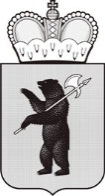 ДЕПАРТАМЕНТЖИЛИЩНО-КОММУНАЛЬНОГОХОЗЯЙСТВА, ЭНЕРГЕТИКИ И РЕГУЛИРОВАНИЯ ТАРИФОВЯРОСЛАВСКОЙ ОБЛАСТИЧайковского ул., д. 42, г. Ярославль, 150880Телефон (4852) 72-83-21Факс (4852) 32-90-70e-mail: dzkh@yarregion.ruhttp://yarregion.ru/depts/dzkhОКПО 00097713, ОГРН 1027600689621,ИНН / КПП 7604040739 / 760401001__их 18-09934/17__№__от 0512.2017__На №          от          ДЕПАРТАМЕНТЖИЛИЩНО-КОММУНАЛЬНОГОХОЗЯЙСТВА, ЭНЕРГЕТИКИ И РЕГУЛИРОВАНИЯ ТАРИФОВЯРОСЛАВСКОЙ ОБЛАСТИЧайковского ул., д. 42, г. Ярославль, 150880Телефон (4852) 72-83-21Факс (4852) 32-90-70e-mail: dzkh@yarregion.ruhttp://yarregion.ru/depts/dzkhОКПО 00097713, ОГРН 1027600689621,ИНН / КПП 7604040739 / 760401001__их 18-09934/17__№__от 0512.2017__На №          от          Главам муниципальных районов и городских округов Ярославской области(по списку рассылки)О направлении информацииЗаместитель директора – председатель комитетаА.Ю. Метельков